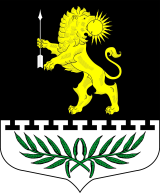 ЛЕНИНГРАДСКАЯ ОБЛАСТЬЛУЖСКИЙ МУНИЦИПАЛЬНЫЙ РАЙОНАДМИНИСТРАЦИЯ СЕРЕБРЯНСКОГО СЕЛЬСКОГО ПОСЕЛЕНИЯПОСТАНОВЛЕНИЕОт 29 декабря 2014 года                  № 157Об утверждении программы «Развитие муниципальной службы в муниципальном образовании Серебрянское сельское поселение Лужского муниципального района Ленинградской области на 2015 – 2017 годы».В соответствии с Федеральным законом от 06.10.2003 года N 131 «Об общих принципах организации местного самоуправления в Российской федерации» (с последующими изменениями), Федеральным законом от 02.03.2007 года N 25-фз «О муниципальной службе в Российской Федерации», законом Ленинградской области «О муниципальной службе в Ленинградской области», Уставом Серебрянского сельского поселения ПОСТАНОВЛЯЮ:         1. Утвердить прилагаемую муниципальную программу «Развитие муниципальной службы в муниципальном образовании Серебрянское сельское поселение Лужского муниципального района Ленинградской области на 2015 – 2017 годы».          2. Опубликовать настоящее постановление на сайте администрации Серебрянского сельского поселения серебрянское.рф          3. Настоящее постановление вступает в силу в соответствии с действующим законодательством.         4. Контроль за  исполнением  постановления оставляю за собой.Глава администрацииСеребрянского сельского поселения                                                                С.А. ПальокУТВЕРЖДЕНА
постановлениемАдминистрации Серебрянскогосельского поселения
от .29.12.2014 № 157ПРОГРАММАРазвитие муниципальной службы в муниципальном образовании Серебрянское сельское поселение Лужского муниципального района Ленинградской области на 2015 – 2017 годы1. Общие положенияПрограмма «Развитие муниципальной службы в МО Серебрянское сельское поселение» на 2015 – 2017 годы (далее – «Программа») разработана в соответствии с Федеральным законом от 6 октября 2003 года № 131-ФЗ «Об общих принципах организации местного самоуправления в Российской Федерации», Федеральным законом от 2 марта 2007 года № 25-ФЗ «О муниципальной службе в Российской Федерации», законом Ленинградской области «О муниципальной службе в Ленинградской области», Уставом Серебрянского сельского поселения. Программа направлена на повышение эффективности муниципальной службы в администрации Серебрянского сельского поселения.2. Характеристика проблемы и обоснование необходимости ее решения программными методамиНа территории Серебрянского сельского поселения сложилась система правового регулирования и организации муниципальной службы в соответствии с действующим федеральным законодательством. В частности, нормативными правовыми актами Ленинградской области и органов местного самоуправления урегулированы вопросы организации и прохождения муниципальной службы в рамках полномочий, предоставленных субъектам Российской Федерации и муниципальным образованиям. Вместе с тем с учетом складывающейся практики реализации законодательства о муниципальной службе происходит его совершенствование. Как следствие, требуется постоянный мониторинг обновления федеральной нормативной правовой базы по вопросам муниципальной службы и изменение (по мере необходимости) законодательства  о муниципальной службе. Данная работа должна носить планомерный и системный характер. Задачи по совершенствованию нормативной правовой базы муниципальной службы должны решаться и на местном уровне.Для получения максимального результата от реализации федеральных, краевых и муниципальных правовых актов о муниципальной службе необходимо постоянное системное информационно-методическое обеспечение органов местного самоуправления по вопросам практического применения федерального и краевого законодательства о муниципальной службе. В рамках данного направления большое значение приобретает взаимодействие органов местного самоуправления с органами государственной власти Ленинградской области. В частности, речь идет об оказании методической помощи органам местного самоуправления в процессе подготовки ими муниципальных правовых актов по вопросам муниципальной службы.Одним из основных условий развития муниципальной службы является повышение профессионализма и компетентности кадрового состава органов местного самоуправления, которое тесно взаимосвязано с решением задачи по созданию и эффективному применению системы непрерывного профессионального развития муниципальных служащих. Основой для решения данной задачи является постоянный мониторинг кадрового состава муниципальных служащих, выполняемых ими функций, а также потребностей органов местного самоуправления в кадрах.В настоящее время общая численность муниципальных служащих в Серебрянском сельском поселении составляет 6 человек, из которых 5 в возрасте от 40 до 50 лет, 1 - в возрасте от 50 до 60 лет. При этом стаж муниципальной службы свыше 10 лет имеет 1 человек, стаж работы от 5 до 10 лет – 5 человек.Из общего числа муниципальных служащих высшее образование имеют 2 человека, среднее профессиональное – 4 человека. В целом продолжает сохраняться проблема соответствия муниципальных служащих установленным законодательством квалификационным требованиям к замещаемым ими должностям муниципальной службы, в том числе к уровню профессионального образования. Образование многих муниципальных служащих не отвечает направлениям деятельности по замещаемой должности. В связи с этим одним из приоритетных направлений кадровой работы на муниципальной службе является формирование системы профессионального развития муниципальных служащих в Серебрянском сельском поселении. Подготовка кадров для органов местного самоуправления становится одним из инструментов повышения эффективности и результативности муниципального управления. Отсутствие необходимых профессиональных знаний и навыков муниципальных служащих Серебрянского сельского поселения приводит к снижению эффективности управленческих решений, что подрывает доверие населения к муниципальной службе, способствует формированию негативного имиджа муниципальных служащих в Серебрянском сельском поселении. В рамках реализации дополнительных гарантий,  предоставляемых муниципальным служащим , администрацией регулярно проводится обучение муниципальных служащих за счет средств местного и областного бюджета:в 2015 году 2 человека - повышение квалификации;в 2016 году 2 человека соответственно.в 2017 году 1 муниципальный служащий.С учетом современных потребностей и динамики развития муниципальной службы необходимо сформировать систему профессионального развития муниципальных служащих на основе долгосрочного планирования. Существует необходимость внедрения новых образовательных технологий, а также активного использования разветвленной сети филиалов учебных заведений, что в свою очередь позволит существенно сократить затраты муниципального образования Серебрянское сельское поселение.С развитием современных информационных технологий возник ряд проблем с их внедрением и использованием в деятельности органов местного самоуправления Серебрянское сельское поселение. Следует отметить, что муниципальные служащие Серебрянского сельского поселения не в полной мере владеют соответствующими навыками и умениями. Компьютерная грамотность сотрудников становится недостаточной для эффективной эксплуатации уже имеющихся информационных систем. В связи с этим информационные ресурсы при принятии управленческих решений используются не в полном объеме, что негативно отражается на эффективности деятельности органов местного самоуправления. Таким образом, формирование квалифицированного кадрового состава муниципальных служащих должно стать основным направлением развития муниципальной службы в Серебрянском сельском поселении. Помимо вышеизложенных мер этому будут способствовать активное внедрение современных методов кадровой работы на муниципальной службе. Особое внимание должно придаваться также решению задачи омоложения муниципальных кадров. Привлечение на муниципальную службу талантливых молодых специалистов обеспечит преемственность поколений в системе муниципального управления, ротацию кадров в органах местного самоуправления, усиление конкуренции и конкурсных начал в процессе отбора, подготовки и карьерного роста муниципальных служащих.Самостоятельным направлением развития муниципальной службы в Серебрянском сельском поселении является противодействие проявлению коррупционно опасных действий. На современном этапе коррупция выступает основным препятствием для политического, экономического развития, приводит к серьезным сдвигам в сознании граждан, которые все больше и больше утрачивают доверие к власти, в том числе и на местном уровне. Борьба с коррупцией должна вестись комплексно и системно. При этом первоочередными мерами в этой сфере могут стать повышение эффективности взаимодействия органов местного самоуправления и гражданского общества, прозрачности деятельности органов местного самоуправления. Особое внимание необходимо уделить формированию служебной этики как системы моральных требований общества к поведению муниципальных служащих, социальному назначению их служебной деятельности.3. Цели и задачи Программы Основными целями Программы являются создание условий для развития и совершенствования муниципальной службы в Серебрянском сельском поселении и повышение эффективности муниципального управления.Для успешного достижения поставленных целей предполагается решение следующих задач:создание условий для оптимального организационно-правового обеспечения муниципальной службы в МО Серебрянское сельское поселение;целенаправленное профессиональное развитие муниципальных служащих;создание социально-экономических и материально-технических условий для эффективного функционирования системы муниципальной службы;создание системы открытости, гласности в деятельности органов местного самоуправления;внедрение механизмов противодействия коррупции на муниципальной службе.Для решения каждой из указанных задач предполагается реализация соответствующих мероприятий. При этом концепция настоящей Программы не сводится к идее строго формального выполнения каждого из них в отдельности, она предполагает комплексный подход к реализации этих мероприятий с точки зрения их взаимосвязи и последовательности осуществления. Как следствие, Программа направлена на достижение комплексного результата в деле повышения эффективности муниципального управления в Серебрянском сельском поселении. 4. Срок и этапы реализации ПрограммыСрок реализации Программы: 2015 – 2017 годы. Реализацию Программы планируется осуществить в два этапа: 2015 – 2016 годы, 2017 год.На первом этапе (2015 – 2016 годы) предстоит усовершенствовать систему содействия органам местного самоуправления в организации и развитии муниципальной службы; создать оптимальные организационно-правовые механизмы развития муниципальной службы; создать систему оценки эффективности выполнения муниципальными служащими должностных обязанностей; разработать новые современные методы кадровой работы; повысить уровень профессиональной компетентности муниципальных служащих путем их целенаправленного профессионального развития; внедрить механизмы противодействия коррупции на муниципальной службе.На втором этапе (2017 год) планируется внедрить новые современные методы кадровой работы; провести комплекс мероприятий, направленных на повышение престижа муниципальной службы; улучшить материально-технические условия эффективного функционирования системы муниципальной службы; осуществить опрос общественного мнения об эффективности муниципальной службы в Серебрянском сельском поселении.5. Система программных мероприятийДля решения поставленных в рамках Программы задач предусматривается реализация конкретных мероприятий, перечень которых с указанием ответственных исполнителей и сроков исполнения представлен в приложении 1 к настоящей Программе.6. Ожидаемые результаты и оценка эффективности реализации ПрограммыВ результате реализации мероприятий Программы предполагается:совершенствование кадрового обеспечения муниципальной службы, правовых, организационных и методических механизмов ее функционирования;формирование высокопрофессионального кадрового состава муниципальных служащих в Серебрянском сельском поселении;внедрение новых методов планирования, стимулирования и оценки деятельности муниципальных служащих, рациональное использование ресурсов в системе муниципальной службы, проведение исследований и апробация новых подходов к организации муниципальной службы;создание системы взаимодействия органов государственной власти Ленинградской области и органов местного самоуправления по вопросам муниципальной службы;формирование системы непрерывного профессионального образования муниципальных служащих Серебрянского сельского поселения;повышение качества и снижение затрат на дополнительное профессиональное образование муниципальных служащих Серебрянского сельского поселения;создание современной материально-технической базы муниципальной службы;повышение эффективности деятельности органов местного самоуправления по решению вопросов местного значения;развитие эффективного диалога между органами местного самоуправления и обществом;формирование в обществе привлекательного образа муниципального служащего;повышение прозрачности деятельности органов местного самоуправления;внедрение механизмов противодействия коррупции на муниципальной службе.ПРИЛОЖЕНИЕ 1к программе развитие муниципальной службы в муниципальном образовании Серебрянское сельское поселение Лужского муниципального района Ленинградской области на 2015 – 2017 годыПЕРЕЧЕНЬпрограммных мероприятий№п/пНаименование мероприятияНаименование мероприятияСрок исполненияИсполнитель1Совершенствование нормативной правовой базы по вопросам муниципальной службыСовершенствование нормативной правовой базы по вопросам муниципальной службы2015 – 2017 годы органы местного самоуправления 2Замещение вакантных должностей муниципальной службы лицами из кадрового резерва, резерва управленческих кадров, из числа молодых специалистовЗамещение вакантных должностей муниципальной службы лицами из кадрового резерва, резерва управленческих кадров, из числа молодых специалистов2015 – 2017 годыорганы местного самоуправления 3Организация повышения квалификации, профессиональной переподготовки муниципальных служащих Организация повышения квалификации, профессиональной переподготовки муниципальных служащих 2015 – 2017 годыорганы местного самоуправления 4Разработка и внедрение современных методов кадровой работы в органах местного самоуправленияРазработка и внедрение современных методов кадровой работы в органах местного самоуправления2015 – 2017 годы органы местного самоуправления 5Привлечение лиц, включенных в кадровый резерв, резерв управленческих кадров органов местного самоуправления к участию в работе над проектами нормативных правовых актов и иных документов по вопросам социально-экономического развития, кадровой политики, муниципального управления и т.д.Привлечение лиц, включенных в кадровый резерв, резерв управленческих кадров органов местного самоуправления к участию в работе над проектами нормативных правовых актов и иных документов по вопросам социально-экономического развития, кадровой политики, муниципального управления и т.д.2015 – 2017 годыорганы местного самоуправления6Повышение эффективности работы с обращениями граждан (приемов по личным вопросам), активное привлечение к работе с населением Серебрянского сельского поселения общественных организаций, территориального общественного самоуправленияПовышение эффективности работы с обращениями граждан (приемов по личным вопросам), активное привлечение к работе с населением Серебрянского сельского поселения общественных организаций, территориального общественного самоуправления2015 – 2017 годыорганы местного самоуправления 7Проведение антикоррупционной экспертизы муниципальных правовых актовПроведение антикоррупционной экспертизы муниципальных правовых актов2015 – 2017 годыорганы местного самоуправления 8Разработка и внедрение стандартов муниципальных услуг, предоставляемых органами местного самоуправленияРазработка и внедрение стандартов муниципальных услуг, предоставляемых органами местного самоуправления2015 – 2017 годыорганы местного самоуправления 9Создание системы материального стимулирования и поощрения эффективной деятельности муниципальных служащих1 полугодие 2015 года1 полугодие 2015 годаорганы местного самоуправления 10Внедрение механизмов выявления и разрешения конфликтов интересов на муниципальной службе, формирования служебной этики муниципальных служащих2015 – 2017 годы2015 – 2017 годы органы местного самоуправления11Создание интернет-сайтов администраций муниципальных образований и их эффективное использование2015 – 2017 годы2015 – 2017 годыорганы местного самоуправления 12Анализ имеющейся материально-технической базы муниципальной службы и разработка комплекса мер по ее улучшению1 полугодие 2017 года1 полугодие 2017 годаорганы местного самоуправления 13Опрос общественного мнения о результативности профессиональной деятельности муниципальных служащих2 полугодие 2016, 2017 годов2 полугодие 2016, 2017 годоворганы местного самоуправления14Совершенствование содержания должностных инструкций, в том числе с учетом целей и задач органов местного самоуправления2 полугодие 2015 года2 полугодие 2015 года;органы местного самоуправления 15Введение электронного документооборота2016 – 2017 годы2016 – 2017 годыорганы местного самоуправления 16Обновление и модернизация программного обеспечения2016 – 2017 годы2016 – 2017 годыорганы местного самоуправления 17Обновление и модернизация офисного и компьютерного оборудования2016 -2017 годы2016 -2017 годыорганы местного самоуправления 